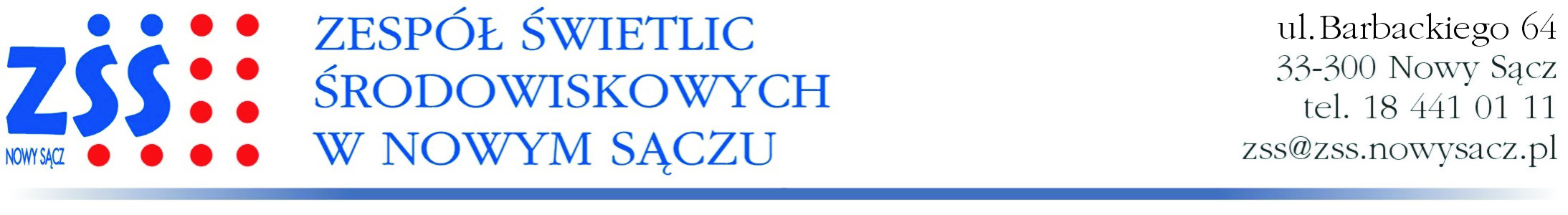 Procedura wykonywania prac czyszczenia i dezynfekcjipowierzchni i pomieszczeń Pracownik odpowiedzialny za czyszczenie i dezynfekcje powinien być zabezpieczony w środki ochrony osobistej;Przygotowując roztwór do dezynfekcji należy ściśle przestrzegać zaleceń producenta znajdujących się na opakowaniu środka do dezynfekcji;Do dezynfekcji nie używać środków w aerozolu, lub drażniących górne drogi oddechowe;W sali, w której przebywa grupa wychowawca usuwa przedmioty i sprzęty, których nie można skutecznie uprać, umyć lub dezynfekować (np. pluszowe zabawki). Jeżeli do zajęć wykorzystywane są przybory sportowe (piłki, skakanki, obręcze itp.) należy je dokładnie czyścić lub dezynfekować. Wychowawca wietrzy sale przynajmniej co godzinę.  Powierzchnie dotykowe, w tym: klamki, poręcze, blaty w salach, klawiatury, włączniki, dezynfekowane są na bieżąco, w miarę potrzeby, przynajmniej 4 razy dziennie;Po przeprowadzonej dezynfekcji należy wywietrzyć dezynfekowane pomieszczenie.